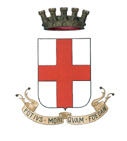 città DI VERCELLIInformativa resa ai sensi degli articoli 13-14 del GDPR 2016/679 (General Data Protection Regulation)Gentile Signore/a,ai sensi dell’art. 13 del Regolamento UE 2016/679 ed in relazione alle informazioni di cui si entrerà in possesso, ai fini della tutela delle persone e altri soggetti in materia di trattamento di dati personali, si informa quanto segue:Finalità del Trattamento e modalità del TrattamentoI dati da Lei forniti verranno utilizzati allo scopo e per il fine di:- istruttoria, mediante verifica di ammissibilità e mediante valutazione di merito, ai fini della concessione dei contributi previsti;-verifica della sussistenza, pertinenza e congruità delle spese rendicontate ai fini dell’erogazione dei contributi concessi, controllo della veridicità delle dichiarazioni sostitutive dell’atto di notorietà e delle dichiarazioni sostitutive di certificazione rese nell’ambito del procedimento;-monitoraggio e valutazione delle operazioni ammesse a contributo;-comunicazione e diffusione, obbligatorie per legge ai fini di trasparenza e di informativa al pubblico, dei seguenti dati: estremi identificativi del soggetto beneficiario del contributo, denominazione del progetto finanziato, ammontare del finanziamento concesso ed erogato.Conferimento dei datiIl conferimento dei dati per le finalità di cui al punto 1 sono obbligatori  e l’eventuale rifiuto dell’autorizzazione comporta l’esclusione dal progetto.Comunicazione e diffusione dei datiI dati forniti non saranno soggetti a  comunicazione né a diffusione.Titolare del TrattamentoIl titolare del trattamento dei dati personali è la Città di Vercelli, con sede legale in Piazza del Municipio n. 5 – 13100 – Vercelli (VC), PEC: protocollo@cert.comune.vercelli.it; Telefono 01615961.Diritti dell’interessatoIn ogni momento, Lei potrà esercitare, ai sensi degli articoli dal 15 al 22 del Regolamento UE n. 2016/679, il diritto di:chiedere la conferma dell’esistenza o meno di propri dati personali;ottenere le indicazioni circa le finalità del trattamento, le categorie dei dati personali, i destinatari o le categorie di destinatari a cui i dati personali sono stati o saranno comunicati e, quando possibile, il periodo di conservazione;ottenere la rettifica e la cancellazione dei dati;ottenere la limitazione del trattamento;ottenere la portabilità dei dati, ossia riceverli da un titolare del trattamento, in un formato strutturato, di uso comune e leggibile da dispositivo automatico, e trasmetterli ad un altro titolare del trattamento senza impedimenti;opporsi al trattamento in qualsiasi momento ed anche nel caso di trattamento per finalità di marketing diretto;opporsi ad un processo decisionale automatizzato relativo alle persone siche, compresa la profilazione.chiedere al titolare del trattamento l’accesso ai dati personali e la rettifica o la cancellazione degli stessi o la limitazione del trattamento che lo riguardano o di opporsi al loro trattamento, oltre al diritto alla portabilità dei dati;revocare il consenso in qualsiasi momento senza pregiudicare la liceità del trattamento basata sul consenso prestato prima della revoca;proporre reclamo a un’autorità di controllo.Può esercitare i Suoi diritti con richiesta scritta inviata al Servizio Risorse e Organizzazione all'indirizzo postale della sede legale o all’indirizzo PEC protocollo@cert.comune.vercelli.itIo sottoscritto/a dichiaro di aver ricevuto l’informativa che precede.Luogo, lì ….Io sottoscritto/a alla luce dell’informativa ricevuta◻esprimo il consenso ◻NON esprimo il consenso al trattamento dei miei dati personali inclusi quelli considerati come categorie particolari di dati.◻esprimo il consenso ◻ NON esprimo il consenso alla comunicazione dei miei dati personali d enti pubblici e società di natura privata per le finalità indicate nell’informativa.◻esprimo il consenso ◻ NON esprimo il consenso al trattamento delle categorie particolari dei miei dati personali così come indicati nell’informativa che precede.